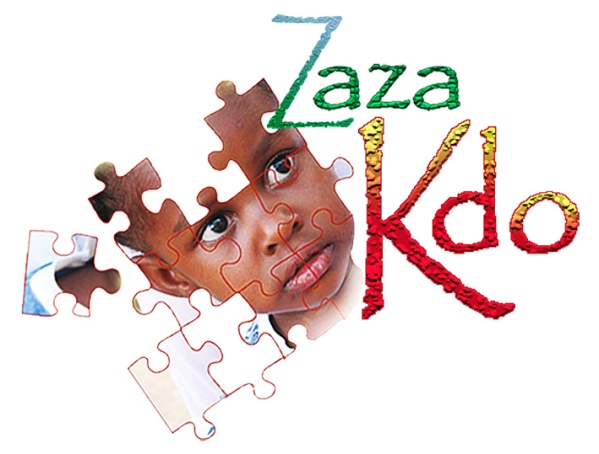 NOM : Prénom :Mail (pour l’envoi du reçu fiscal) :Cadeau choisi : 									         Total à payer :Vous souhaitez : Recevoir le cadeau à votre adresse mail Recevoir le cadeau à votre adresse postale : 	Rue :	Code postal & ville :  Adresser le cadeau à son destinataire :Adresse mail : N°DésignationQuantitéPrix unitaireMontant1Inscription scolaire d’un enfant (2023-2024)11 €2Lait maternisé pour 1 enfant par mois20 €3Un mois de logement étudiant 50 €4Un mois de fonctionnement d’une classe 70 €5Un mois pour les deux logements étudiants 100 €6Un mois de fonctionnement pour les deux classes 140 €7Lait maternisé pour couvrir 1 enfant pendant 1 an 240 €